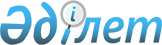 О снятии ограничительных мероприятий и признании утратившим силу решения акима Саздинского сельского округа города Актобе от 26 сентября 2016 года № 4 "Об установлении ограничительных мероприятий"Решение акима Саздинского сельского округа города Актобе Актюбинской области от 19 сентября 2017 года № 1. Зарегистрировано Департаментом юстиции Актюбинской области 27 сентября 2017 года № 5665
      В соответствии со статьей 35 Закона Республики Казахстан от 23 января 2001 года "О местном государственном управлении и самоуправлении в Республике Казахстан", статьей 10-1 Закона Республики Казахстан от 10 июля 2002 года "О ветеринарии", статьей 27 Закона Республики Казахстан от 6 апреля 2016 года "О правовых актах" и на основании представления главного государственного ветеринарно–санитарного инспектора Актюбинской городской территориальной инспекции Комитета ветеринарного контроля и надзора Министерства сельского хозяйства Республики Казахстан от 29 августа 2017 года № 5-2/486, аким Саздинского сельского округа города Актобе РЕШИЛ:
      1. Снять ограничительные мероприятия установленные на территории села Сазды Саздинского сельского округа города Актобе, в связи проведением комплекса ветеринарных мероприятий по ликвидации заболевания бруцеллез среди крупного рогатого скота.
      2. Признать утратившим силу решение акима Саздинского сельского округа города Актобе от 26 сентября 2016 года № 4 "Об установлении ограничительных мероприятий" (зарегистрированное в Реестре государственной регистрации нормативных правовых актов за № 5090, опубликованное 7, 8 октября 2016 года в газетах "Ақтөбе" и "Актюбинский вестник").
      3. Настоящее решение вводится в действие со дня его первого официального опубликования.
					© 2012. РГП на ПХВ «Институт законодательства и правовой информации Республики Казахстан» Министерства юстиции Республики Казахстан
				
      Аким Саздинского сельского округа 
города Актобе 

А.Муханбетов
